Česká republika - Generální finanční ředitelst.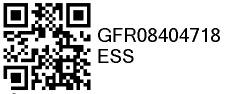 Lazarská 15/7, 117 22 Praha 1IČO: 72080043, DIČ: CZ72080043Odbor správy majetku a investicOddělení dlouhodobého hmotného majetkuČ. j.: 83392/18/7300-20165-801294VÝZVA K PODÁNÍ NABÍDKY
NA VEŘEJNOU ZAKÁZKU MALÉHO ROZSAHU(dále jen „Výzva“)Česká republika - Generální finanční ředitelství (dále jen „zadavatel“) tímto vyzývá k podání nabídky na veřejnou zakázku malého rozsahu (dále jen „VZMR“) na stavební práce.„ÚP v Opavě - oprava podlah na chodbách v obj. Masarykova tř. 2“Tato veřejná zakázka je VZMR ve smyslu § 27 zákona č. 134/2016 Sb., o zadávání veřejných zakázek, v platném znění (dále jen „ZZVZ“) a je v souladu s § 31 ZZVZ zadávána mimo režim ZZVZ.Identifikace zadavateleZadavatel:	Česká republika - Generální finanční ředitelstvíSídlo:	Lazarská 15/7, 117 22 Praha 1IČO:	72080043Osoba oprávněná jednat jménem zadavatele:……………….. - vedoucí Oddělení dlouhodobého hmotného majetkuKontaktní osoba v záležitosti výběrového řízení a ve věcech technických:……………….. - referent Oddělení dlouhodobého hmotného majetku, tel.: ……………….., mobil: ………………..; e-mail: ………………..Vymezení plnění předmětu VZMRPředmět VZMRPředmětem plnění VZMR je provedení opravy povrchu chodeb v prostorách 2. a 3.nadzemního podlaží v objektu Finančního úřadu pro Moravskoslezský kraj, ÚP v Opavě, ul. Masarykova tř. 310/2, 746 01 Opava, a to vše v rozsahu nezbytném pro splnění předmětu VZMR, technicky definovaných podmínkami v textové části této Výzvy. Stávající chodby jsouprovedeny z keramické dlažby různých druhů a rozměrů, které byly navíc již několikrát opravovány. Dlažba je v ploše místy uvolněná a poškozená vč. odpadlého keramického soklu. Objednatel navrhuje opravu řešit pomoci lité (např. epoxydové) stěrky s příměsí barevných písků, a to po celkovém vyrovnání a vyspravení podkladu. Nutno upozornit, že chodba vč. schodiště tvoří chráněnou únikovou cestu, z tohoto důvodu je nutno použít vhodné materiály na povrchovou úpravu povrchu.V rámci této zakázky tedy dojde k e kompletnímu vyspravení soudržnosti původního podkladu dlažby, jeho zdrsnění (nejlépe obrokováním nosné pochozí vrstvy), jejího vyrovnání, provedení penetrace podkladu a konečné finální vrstvy stěrkové podlahy v patřičné tloušťce dle požadavku současné zátěže povrchu chodeb. Součástí předmětu výzvy VZMR je ekologická likvidace vzniklé suti a zabezpečení a ochrana okolních konstrukcí před možným znečištěním (zárubně dveří, radiátory ÚT aj.), a dále pak provedení ochranného soklu obvodových stěn (keramická dlažba, stěrka, soklová lišta).Při provádění těchto prací je zapotřebí dodržovat veškeré bezpečnostní, hygienické a požární předpisy. Předpokládá se, že práce budou realizovány v době pracovního klidu o sobotách a nedělích tak, aby byl zachován provoz FÚ.Klasifikace předmětu veřejné zakázky - Kód CPV:- 45432110-8 Pokládka podlah - 45300000-0 Stavební a montážní práceTechnické podmínky a parametryDodavatel dodrží postup požadovaných standardů materiálových a funkčních vlastností navrhovaného zařízení a materiálů. Při dodržení ekvivalentních či lepších vlastností, funkčních charakteristik, parametrů a užitných hodnot lze využít zařízení a materiály libovolného výrobce či dodavatele.Dodavatel v průběhu celé stavby zajistí na své náklady všechna potřebná organizační, technická, technologická a bezpečnostní opatření pro řádné zabezpečeni prací a stavby, včetně míst dotčených stavbou. Dále učiní všechny nezbytné kroky pro ochranu životního prostředí a bezpečnost osob pohybujících se na staveništi.Doba a místo plnění předmětu VZMRDoba plněni veřejné zakázkyZadavatel stanovuje splnění předmětu VZMR do 3 týdnů od předání staveniště, nejpozději však do 10. 12. 2018. K převzetí staveniště bude vybraný účastník vyzván do 5 pracovních dnů před požadovaným termínem realizace. Zhotovitel je povinen zahájit tyto stavební práce do 5 pracovních dnů od převzetí staveniště od zadavatele.Předpokládaný termín zahájení stavebních prací: druhá polovina listopadu 2018Místo plnění VZMRMístem plnění VZMR je objekt administrativní budovy FÚ pro MSK, ÚP v Opavě, Masarykova tř. 310/2, 746 01Opava (parc. č. 395/1) - nemovitost zapsaná na LV č. 175 v k. ú. Opava - Město, obec Opava, jež je ve vlastnictví ČR a příslušnost hospodaření má GFŘ.Požadavky na prokázání splnění kvalifikaceÚčastník je povinen prokázat základní, profesní a další kvalifikační předpoklady.Splnění základních kvalifikačních předpokladů prokáže účastník předložením:čestného prohlášení o splnění kvalifikačních předpokladů (Příloha č. 2 Výzvy).Splnění profesních kvalifikačních předpokladů prokáže účastník předložením:a) předložením výpisu z obchodního rejstříku, pokud je v něm zapsán, či výpisu z jiné obdobné evidence, pokud je v ní zapsán.b) předložením dokladu o oprávnění k podnikání podle zvláštních právních předpisů v rozsahu odpovídajícím předmětu VZMR, zejména doklad prokazující příslušné živnostenské oprávnění. Zadavatel požaduje předložit živnostenské oprávnění pro provádění staveb, jejich změn a odstraňováníTechnické kvalifikační předpoklady prokáže účastník předložením seznamu jím realizovaných minimálně 3 stavebních zakázek obdobného charakteru, s uvedením ceny, doby a místa plnění a kontaktu na odpovědnou osobu, u které lze uvedené údaje ověřit.Účastník výše uvedené doklady prokazující splnění kvalifikace odpovídající předmětu veřejné zakázky předloží ve formě neověřených kopií.Požadavky na jednotný způsob zpracování nabídkové cenyNabídková cena bude doložena vyplněným krycím listem nabídky (příloha č. 1 Výzvy)a doplněna oceněným položkovým rozpočtem (příloha č. 4 Výzvy).Nabídková cena bude stanovena jako nejvýše přípustná, zahrnující veškeré náklady související s řádným a úplným splněním předmětu VZMR, včetně dopravy, likvidace odpadů, záborů, finančních vlivů apod.Změna nabídkové ceny je možná pouze v případě, že dojde ke změně daňových zákonů, resp. změně příslušné sazby DPH. V tomto případě bude nabídková cena upravena podle výše sazeb DPH platných v době vzniku zdanitelného plnění.Hodnotící kritéria a způsob hodnocení nabídekZákladním kritériem pro hodnocení této VZMR je ekonomická výhodnost nabídky. Ekonomická výhodnost nabídky bude hodnocena dle nejnižší nabídkové ceny v Kč bez DPH.Zadavatel seřadí nabídky podle nabídkových cen, a to vzestupně od nejnižší k nejvyšší nabídkové ceně. Nejlépe bude hodnocena nabídka s nejnižší nabídkovou cenou.Zadavatel stanoví, že v případě rozporu nabídkové ceny na Krycím listu nabídky a ceny uvedené v návrhu smlouvy, platí cena uvedená v návrhu smlouvy.V případě rovnosti výsledků hodnocení nabídek přistoupí zadavatel k losováníza účasti zástupců účastníků, kteří budou vyzváni k účasti při losování. Pozvánku k účasti na losování obdrží vybraní účastníci e-mailem nejpozději tři dny před dnem losování. Nepřítomnost účastníka na losování není důvodem k jeho zrušení či nekonání. Los určí pořadí nabídek na prvních třech místech, jejichž hodnocení bylo shodné a bez určení pořadí. Při shodě nabídek umístěných v pořadí, kde nebude připadat v úvahu podpis smlouvy, se los nepoužije. Přítomní účastníci provedou kontrolu vložených identifikačních údajů do obálek. Jeden ze zástupců komise vylosuje pořadí 1 až 3.Rozhodnutí o výběru dodavatele bude oznámeno elektronicky nebo písemnou formou všem účastníkům o VZMR, jejichž nabídka byla hodnocena. Zadavatel bude zveřejňovat pouze pořadí účastníků.Požadavky na zpracování nabídkyDodavatel může podat pouze jednu nabídku.Formální požadavky na zpracování nabídkyNabídka:bude předložena v elektronické podobě;bude předložena v českém jazyce;bude podána v jednom vyhotovení;bude obsahovat vyplněný Krycí list nabídky (Příloha č. 1 Výzvy);bude obsahovat podepsané čestné prohlášení (Příloha č. 2 Výzvy)bude obsahovat vyplněný návrh Smlouvy o dílo (Příloha č. 3 Výzvy), podepsanýosobou oprávněnou jednat jménem či za účastníka;bude obsahovat oceněný Soupis stavebních prací, dodávek a služeb (Přílohač. 4 Výzvy), kde bude vyplněna cena bez DPH, hodnota DPH, cena vč. DPH;bude obsahovat certifikát autorizované zkušebny na vlastnosti výrobku, splňujícípožadované standardy GFŘv případě podpisu nabídky osobou pověřenou k tomuto úkonu, doloží účastník v nabídce příslušnou úředně ověřenou plnou moc, či jiný platný úředně ověřený pověřovací dokument;bude obsahovat doklady, kterými je prokazováno splnění kvalifikace dle čl. 4.1.,a 4.3. této Výzvy,nesmí obsahovat přepisy a opravy, které by mohly zadavatele uvést v omyl;veškeré doklady či prohlášení, u nichž je vyžadován podpis účastníka, musí býtpodepsány osobou oprávněnou jednat jménem či za účastníka;bude obsahovat elektronickou verzí vyplněného návrhu Smlouvy o dílo (Příloha č.3 Výzvy) ve formátu *doc (příp. docx), a verzí oceněného Soupisu stavebních prací, dodávek a služeb ve formátu *xls;veškeré doklady musí být dobře čitelné.Zadavatel doporučuje účastníkům aby:a) nabídky zabezpečili v případě doručení poštou proti poškození a proti manipulaci s jednotlivými listyvšechny listy nabídky byly navzájem pevně spojeny či sešity tak, aby byly dostatečně zabezpečeny před jejich vyjmutím z nabídky, tj. aby veškeré části nabídky po svázání tvořily jeden celekvšechny listy nabídky byly očíslovány vzestupnou řadouObchodní a platební podmínkyZadavatel stanoví obchodní a platební podmínky formou závazného návrhu Smlouvy o dílo, který je uvede n v Příloze č. 3 Výzvy. Účastník není oprávněn činit v návrhu smlouvy změny či doplnění s výjimkou údajů, které jsou výslovně vyhrazeny pro doplnění ze strany účastníka.Účastník není rovněž oprávněn přikládat žádné přílohy k návrhu smlouvy, které tato Výzva výslovně nepředpokládá. Návrh smlouvy musí být ze strany účastníka podepsán statutárním orgánem nebo osobou oprávněnou jednat jménem či za účastníka, v takovém případě doloží účastník toto oprávnění (plnou moc) v originálu či v úředně ověřené kopii v nabídceLhůta, místo a způsob podání nabídek8.3. Lhůta pro podání nabídky končí dne 15. 11. 2018 v 10,00 hod.Účastníci podají nabídku v elektronické podobě na emailovou adresu:  ……………….. , poslední den soutěžní lhůty do 10:00 hod.Nabídka, která nebyla doručena ve lhůtě nebo způsobem stanoveným ve výzvě, se nepovažuje za podanou, v průběhu výběrového řízení se k ní nepřihlíží a nebude vyhodnocena. Zadavatel si takovou nabídku ponechá a účastníka vyrozumí o tom, že nabídka byla podána po uplynutí stanovené lhůty pro podání nabídek, příp. uvede důvod, z jakého důvodu nebyla hodnocena.Otevírání obálek s nabídkamiOtevírání obálek s nabídkami bude neveřejnéPoskytování dodatečných informací k zadávacím podmínkám, prohlídka místaplnění VZMRDodatečné informaceÚčastníci mohou požadovat po zadavateli dodatečné informace k zadávacím podmínkám pouze písemně, a to na adrese: Česká republika, Generální finanční ředitelství, Na Jízdárně 3162/3, 709 00 Ostrava nebo elektronicky e-mailem na adresu: ………………..Elektronická žádost musí být zadavateli doručena nejpozději 4 pracovní dny před uplynutím lhůty pro podání nabídek. Požadované informace k zadávacím podmínkám zadavatel odešle do 2 pracovních dnů ode dne doručení žádosti.Zadavatel zašle dodatečné informace, vč. přesného znění žádosti elektronicky všem účastníkům řízení.Zadavatel může poskytnout účastníkům dodatečné informace k zadávacím podmínkám i bez předchozí žádosti.V rámci dodržení principu rovného zacházení se všemi účastníky nemohou být dodatečné informace poskytovány telefonicky.Prohlídka místa plněníZadavatel umožní prohlídku místa plnění, při které bude mít účastník možnost seznámit se se stavem a podmínkami místa pro realizaci VZMR před podánímnabídky. Prohlídku místa plnění si můžete dohodnout po předchozí telefonické dohodě s vedoucí OPz ÚP v Opavě - pí ……………….. - tel. ……………….., popř. s kontaktní osobou za zadavatele p. ……………….., referent OSMI, tel.: ……………….., mobil: ………………...Další podmínky a práva zadavateleZadavatel si vyhrazuje právo nevracet účastníkům podané nabídky.Zadavatel neumožňuje variantní řešení nabídky.Zadavatel nepožaduje poskytnutí jistoty.Účastníkům o zakázku nenáleží náhrada nákladů, které vynaložil na účast v tomto výběrovém řízení.Zadavatel si vyhrazuje právo zrušit VZMR bez udání důvodu.Zadavatel si vyhrazuje právo před rozhodnutím o výběru nejvhodnější nabídkyověřit skutečnosti deklarované účastníkem v nabídce.Vítězný účastník se zavazuje, že před uzavřením smlouvy bude mít na své náklady sjednáno pojištění vlastní odpovědnosti za škody způsobené při výkonu podnikatelské činnosti, případně pojištění odpovědnosti z veškeré jeho provozní činnosti, a to ve výši minimálně do 0,5 mil. Kč (slovy: jedenmilionkorun českých). Toto pojištění se musí vztahovat na veškeré škody, vzniklé činností či opomenutím účastníka v souvislosti s plněním smlouvy. Vítězný účastník před podpisem smlouvy předloží kopii platné a účinné pojistné smlouvy zadavateli.Zadávací lhůta tj. doba, po kterou jsou účastníci svými nabídkami vázáni, začíná běžet okamžikem skončení lhůty pro podání nabídek. Účastník je svou nabídkou vázán po dobu 90 dnů.Veškeré práce budou probíhat v určených prostorách za plného provozu Finančního úřadu pro MSK - Územní pracoviště v Opavě a musí být dodrženy a respektovány veškeré podmínky vlastníka nemovitostí.Seznam přílohPříloha č. 1 - Krycí list nabídkyPříloha č. 2 - Čestné prohlášení účastníka o splnění základních kvalifikačních předpokladůPříloha č. 3 - Návrh Smlouvy o díloPříloha č. 4 - Soupis provedených prací, dodávek a služebZpůsob uveřejnění VýzvyVýzva k VZMR včetně všech příloh byla rozeslána na emailové adresy………………..vedoucí Oddělení dlouhodobého hmotného majetku